السنة الثانيةتقييم مكتسبات التلاميذ في نهاية الثلاثي 3في الرياضياتالاسم :....................... اللقب:.........................معـ3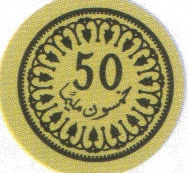 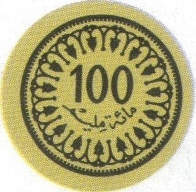 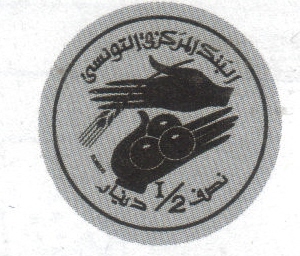 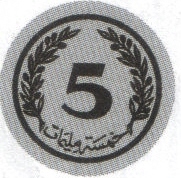 السند 1أَحْمَد وَ عَادل وَ مُحَمَد ثَلَاثَة إخْوَة، يَمْلِكُـ كُل طِفْلٍ مَبْلغًا مَاليًا فِي حَصَالَتِهِ.التعليمة:1أُمَثِّلُ نُقُودَأَحْمد بِأَقَل عَدد ممكن مِنَ الْقِطَعِ النَّقْدِيَّةِ دَاخِلَ الحَصَالَة.معـ 1 معـ2 بالسند 2ذَهَبَ  أحْمد إِلَى الكُتُبِيَّةِ و اشترى قَلَمًا بِـ 250 مي وَ مِسْطَرَةًبـ 255 مي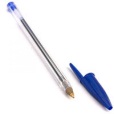 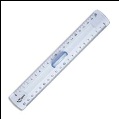 التعليمة:2ـ1                                                          . . .أَحْسُبُ ثَمَنَالمُشْتَرَيَات                                                                . . ...........................................=...............  =معـ 1معـ2 جالتعليمة:2ـ2                                                          . . .أَحْسُبُ المَبْلَغَ الذَي بَقِيَ لأَحمَدَ                                            . . ..........................................=...............=معـ5السند 3أتَاَمَلُ حَصَّالَةَ عَادِل و أُحَدّد السُؤال المُنَاسِبُ و أُجِيبُ عَلَيْهِ......................................................................................؟........................................................................................معـ 1 معـ2 بذَهَبَ  عَادل إِلَى الكتبية و اشترىممحَاةً بِـ 250 مي وَ قصّةًبـ 350 مي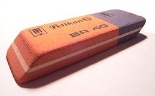 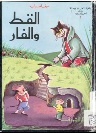 التعليمة:3ـ1. . .أَحْسُبُ ثَمَنَالمُشْتَرَيَات. . ..........................................=..................                                      =معـ 1 معـ2 جالتعليمة:3ـ2                                                          . . .أَحْسُبُ المَبْلَغُ الذَي بَقِيَلعَادلْ. . .........................................=...................                                      =                معـ 1 معـ2 بمعـ 1 معـ2 جالسند 4ذَهَبَ  محمد إِلَى الكتبية و اشتراء مقصّ  بِـ 225 مي وَ لصق  بـ 210 مي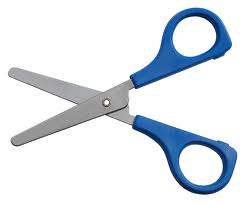 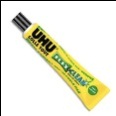 التعليمة:4ـ1أُكْمِلُ تَمْثِيلَ المَبْلَغِ الذِي يَمْلِكُه محمد بِأَقَل عَدد ممكن مِنَ الْقِطَعِ النَّقْدِيَّةِ دَاخِلَ الحَصَالَة.التعليمة:4ـ2                                                          . . .أَحْسُبُ ثَمَنَالمُشْتَرَيَات                                                                . . ..........................................=..................                                      =التعليمة:4ـ3                                                           . . .أَحْسُبُ المَبْلَغُ الذَي بَقِيَ لمحمد. . .........................................=...................                                      =                معـ2 أالسند 5أَرادت الأمُّ مَعْرِفَةً من جَمَع أكْبَرَ مَبْلَغ مَالِي.التعليمة:5ـ1أُرَتّب المَبَالِغَ الثَلاثة تَصَاعُديًا ........................................................................أُرَتّب المَبَالِغَ الثَلاثة تَنازُلِيًا........................................................................أُرَتّب المَبَالِغَ المتبقية للأطفال الثلاثة تصاعديا........................................................................معـ 4 التعليمة:5ـ2 أَتَأَمَل شَكْلَ كُل حَصَالَة و أَذْكُر اسم المُضَلّع الّذي تُمَثله حَصالةُ أَحْمَد ......................................حَصالةُ عَادِل ......................................حَصالةُ مُحمد  ......................................معـ 5أَي الأطفال يمكنه شِرَاء كُرَّاس ثَمَنُهَا بـ 220 مي بالمَبلغ المُتَبقي له؟.............................................................................مستويات التملكمعايير الحد الأدنىمعايير الحد الأدنىمعايير الحد الأدنىمعايير الحد الأدنىمعايير الحد الأدنىمعايير الحد الأدنىمعايير الحد الأدنىمعيارالتميزمعـ1أمعـ1بمعـ2أمعـ2بمعـ2جمعـ3معـ4معـ5انعدام التملك - - -00000002دون التملك الأدنى +0.250.250,5110.50.52التملك الأدنى ++0.50.5122112التملك الأقصى +++0.750.751,5331.51.54